Základní škola Hrotovice, F. B. Zvěřiny 221, 675 55 HrotoviceŽádost o prominutí úplaty ve školní družině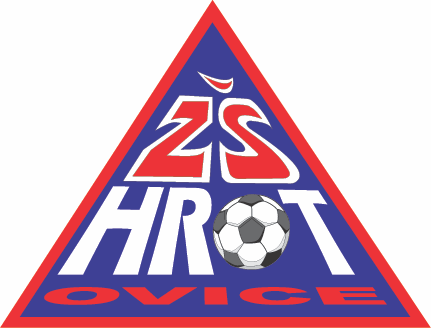 pro školní rok 2022/2023č. j.: ___________________1. Žadatel:1. Žadatel:1. Žadatel:1. Žadatel:1. Žadatel:jméno a příjmení:datum narození:telefon:adresa trvalého pobytu:2. Údaje o dítěte:2. Údaje o dítěte:2. Údaje o dítěte:2. Údaje o dítěte:2. Údaje o dítěte:jméno a příjmení:datum narození:třída:3. Správní orgán, jemuž je žádost doručována:Základní škola Hrotovice3. Správní orgán, jemuž je žádost doručována:Základní škola Hrotovice3. Správní orgán, jemuž je žádost doručována:Základní škola Hrotovice3. Správní orgán, jemuž je žádost doručována:Základní škola Hrotovice3. Správní orgán, jemuž je žádost doručována:Základní škola Hrotovice4. Text žádosti:Žádám o prominutí úplaty ve školní družině z důvodu _______________________________________________________________________________________________________________. 4. Text žádosti:Žádám o prominutí úplaty ve školní družině z důvodu _______________________________________________________________________________________________________________. 4. Text žádosti:Žádám o prominutí úplaty ve školní družině z důvodu _______________________________________________________________________________________________________________. 4. Text žádosti:Žádám o prominutí úplaty ve školní družině z důvodu _______________________________________________________________________________________________________________. 4. Text žádosti:Žádám o prominutí úplaty ve školní družině z důvodu _______________________________________________________________________________________________________________. 5. Doložit:Žadatel o prominutí poplatku předloží škole kopii rozhodnutí úřadu práce o poskytování sociálního příplatku nebo potvrzení o pěstounské péči a kopie dokladů, které prokazují, že je mu příslušný příplatek skutečně vyplácen.5. Doložit:Žadatel o prominutí poplatku předloží škole kopii rozhodnutí úřadu práce o poskytování sociálního příplatku nebo potvrzení o pěstounské péči a kopie dokladů, které prokazují, že je mu příslušný příplatek skutečně vyplácen.5. Doložit:Žadatel o prominutí poplatku předloží škole kopii rozhodnutí úřadu práce o poskytování sociálního příplatku nebo potvrzení o pěstounské péči a kopie dokladů, které prokazují, že je mu příslušný příplatek skutečně vyplácen.5. Doložit:Žadatel o prominutí poplatku předloží škole kopii rozhodnutí úřadu práce o poskytování sociálního příplatku nebo potvrzení o pěstounské péči a kopie dokladů, které prokazují, že je mu příslušný příplatek skutečně vyplácen.5. Doložit:Žadatel o prominutí poplatku předloží škole kopii rozhodnutí úřadu práce o poskytování sociálního příplatku nebo potvrzení o pěstounské péči a kopie dokladů, které prokazují, že je mu příslušný příplatek skutečně vyplácen.Hrotovicedatum: __________________________        Hrotovicedatum: __________________________        podpis žadatele:………………………………………………………..….podpis žadatele:………………………………………………………..….podpis žadatele:………………………………………………………..….6. Rozhodnutí:Ředitelka školy rozhodla podle vyhlášky č. 74/2005 Sb., o zájmovém vzdělávání v platném znění a podle ustanovení školského zákona č. 561/2004 Sb. a po předložení příslušného potvrzení  o prominutí úplaty ve školní družině.6. Rozhodnutí:Ředitelka školy rozhodla podle vyhlášky č. 74/2005 Sb., o zájmovém vzdělávání v platném znění a podle ustanovení školského zákona č. 561/2004 Sb. a po předložení příslušného potvrzení  o prominutí úplaty ve školní družině.6. Rozhodnutí:Ředitelka školy rozhodla podle vyhlášky č. 74/2005 Sb., o zájmovém vzdělávání v platném znění a podle ustanovení školského zákona č. 561/2004 Sb. a po předložení příslušného potvrzení  o prominutí úplaty ve školní družině.6. Rozhodnutí:Ředitelka školy rozhodla podle vyhlášky č. 74/2005 Sb., o zájmovém vzdělávání v platném znění a podle ustanovení školského zákona č. 561/2004 Sb. a po předložení příslušného potvrzení  o prominutí úplaty ve školní družině.6. Rozhodnutí:Ředitelka školy rozhodla podle vyhlášky č. 74/2005 Sb., o zájmovém vzdělávání v platném znění a podle ustanovení školského zákona č. 561/2004 Sb. a po předložení příslušného potvrzení  o prominutí úplaty ve školní družině.Hrotovicedatum: __________________________        Hrotovicedatum: __________________________        podpis ředitelky školy:………………………………………………………..….podpis ředitelky školy:………………………………………………………..….podpis ředitelky školy:………………………………………………………..….